Załącznik nr 1 do Ogłoszenia PRT-252/7/2019Wykaz materiałów magazynowych zbędnych                                                                               Załącznik nr 2  do Ogłoszenia PRT-252/7/2019                                                                                    "Przewozy Regionalne" sp. z o.o.                                                                                                        Oddział Świętokrzyski z siedzibą w Kielcach                                                                                                       ul. Henryka Sienkiewicza 78, 25-501 KielceOfertaMy, niżej podpisani, działając w imieniu i na rzecz:............................................................................................................................................nazwa  Wykonawcy ............................................................................................................................................siedziba Wykonawcy (dokładny adres) REGON ............................................................NIP….………….................................................Dane kontaktowe osoby upoważnionej przez Wykonawcę do kontaktowania się z Zamawiającymimię i nazwisko		……………………………………………………e-mail			……………………………………………………nr tel.               		…………………………………………………… Przystępując do udziału w postępowaniu  PRT-252/7/2019 „Ogłoszenie o sprzedaży zbędnych materiałów magazynowych”, składam/składamy* niniejszą ofertę na kupno przedmiotu postępowania, określonego 
w Ogłoszeniu. Oferuję/oferujemy* kupno  za cenę:Oferuję/oferujemy kupno przedmiotu sprzedaży za ceną ………………… zł brutto(słownie……………………………………………………………………………………………………………………………………………..)Jednocześnie informujemy, iż jest nam wiadomym, że do ceny podanej w ofercie zostanie doliczony należny podatek VAT.Jednocześnie oświadczam/oświadczamy, że:zapoznałem/liśmy się z treścią Ogłoszenia, z jego załącznikami i   uznaję/emy się za związanego/ych określonymi w niej zasadami realizacji przedmiotu postępowania;zapoznałem/liśmy się z jakością i stanem materiałów będących przedmiotem Ogłoszenia i nie zgłaszam/my do nich zastrzeżeń;wyrażam/my zgodę na wyłączenie Sprzedającego z odpowiedzialności z tytułu rękojmi za wady;zobowiązuję/emy się, w przypadku wyboru mojej /naszej oferty, do kupna przedmiotu sprzedaży zgodnie z niniejszą ofertą, na warunkach określonych w ogłoszeniu,zobowiązuję/emy się do zawarcia umowy na warunkach określonych we wzorze umowy,  miejscu i terminie wyznaczonym przez Zamawiającego w terminie 5 dni kalendarzowych od dnia jej doręczenia przez Sprzedającego .zobowiązuję/emy się do:zapłaty całej należności za przedmiot sprzedaży, w terminie 5 dni roboczych od daty           otrzymania  faktury proforma;odbioru przedmiotu sprzedaży, w terminie 7 dni od daty dokonania zapłaty;uważam/uważamy się za związanych niniejszą ofertą przez okres 40 dni od upływu terminu składania ofert.niniejszą ofertę, wraz z załącznikami, składam/składamy na ................... kolejno ponumerowanych stronach.………………………………………..    (miejscowość, data)                                                               		 	     ......................................................							          /upełnomocnieni przedstawiciele Wykonawcy//* Jeśli nie dotyczy, należy skreślić lub usunąćZałącznik nr 3 do Ogłoszenia PRT-252/7/2019PROTOKÓŁWYDANIA/ODBIORU                                                  spisany w dniu ……………2019 r. w  ……………..dotyczący wydania/odbioru WYDAJĄCY:    ”Przewozy Regionalne” sp. z o.o.                          Oddział Wielkopolski z siedzibą Kielcach                          ul. Henryka Sienkiewicza 78 25-501 KielceODBIERAJĄCY:   1/	Przedstawiciel Wydającego:  ……………………………………………………………………………………….…..….…………………………………………                                                                        [wpisać imię i nazwisko]                                             2/	 Przedstawiciel Odbierającego:  ……………………………………………………………………………………….…..….…………………………………………                                                                              [wpisać imię i nazwisko]Uzgodnienia Stron:1/	z chwilą wydania Odbierający ponosi całkowitą odpowiedzialność za zakupiony materiał.              WYDAJĄCY                                                                                              ODBIERAJĄCY      LpNazwa materiałuZdjęcie poglądoweRozmiarIlość [szt.]Ilość  do zakupu
[szt.]Cena jednostkowa netto
[zł]Wartość netto [zł]Podatek VAT
VAT 23%Wartość brutto [zł]123456789101Półbuty Damskie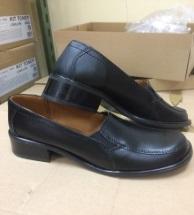 36757,002Półbuty Damskie37857,003Półbuty Damskie38257,004Półbuty Damskie40157,005Półbuty Damskie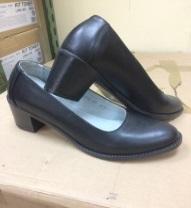 36285,506Półbuty Damskie37585,507Półbuty Damskie38385,508Półbuty Damskie39385,509Półbuty Damskie40185,5010Półbuty Damskie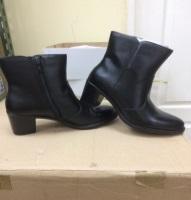 36299,5011Półbuty Damskie37699,5012Półbuty Damskie38399,5013Półbuty Damskie41199,5014Kozaki Damskie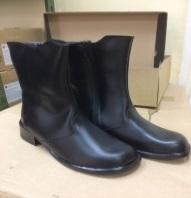 36267,0015Kozaki Damskie37167,0016Kozaki Damskie38167,0017Kozaki Damskie39267,0018Buty męskie ocieplane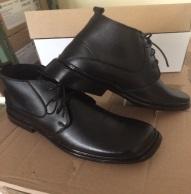 38599,5019Buty męskie ocieplane39599,5020Buty męskie ocieplane40899,5021Buty męskie ocieplane411499,5022Koszula damska krótki rękaw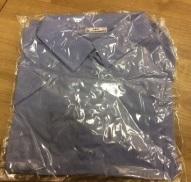 38A935,0023Koszula damska krótki rękaw44A535,0024Koszula damska krótki rękaw48A435,0025Koszula damska krótki rękaw54A235,0026Koszula damska krótki rękaw56A335,0027Koszula damska krótki rękaw34B335,0028Koszula damska krótki rękaw56B335,0029Koszula damska długi rękaw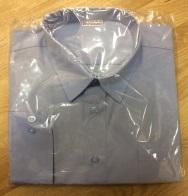 34A236,0030Koszula damska długi rękaw36A236,0031Koszula damska długi rękaw38A836,0032Koszula damska długi rękaw44A1536,0033Koszula damska długi rękaw46A536,0034Koszula damska długi rękaw48A636,0035Koszula damska długi rękaw50A336,0036Koszula damska długi rękaw56A536,0037Koszula damska długi rękaw34B436,0038Koszula damska długi rękaw42B336,0039Koszula damska długi rękaw48B536,0040Koszula damska długi rękaw50B236,0041Koszula damska długi rękaw56B436,0042Koszula damska długi rękaw186/42236,0043Koszula damska długi rękaw176/42236,0044Koszula damska długi rękaw186/56136,0045Koszula męska długi rękaw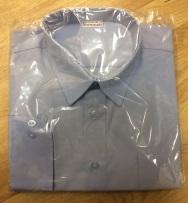 38/164-174239,0046Koszula męska długi rękaw39/164-174139,0047Koszula męska długi rękaw46/164-174139,0048Koszula męska długi rękaw42/175-1821439,0049Koszula męska długi rękaw43/175-185139,0050Koszula męska długi rękaw44-175-185339,0051Koszula męska długi rękaw43/176-186339,0052Koszula męska długi rękaw44/176-182139,0053Koszula męska długi rękaw39/186-196339,0054Koszula męska długi rękaw40/186-196639,0055Koszula męska długi rękaw41/186-196439,0056Koszula męska długi rękaw42/186-1961139,0057Koszula męska długi rękaw38/188139,0058Koszula męska długi rękaw42/188139,0059Koszula męska długi rękaw48A339,0060Koszula damska krótki rękaw - biała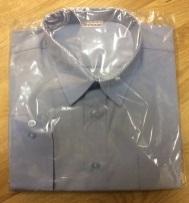 34A139,9061Koszula damska krótki rękaw - biała50B239,9062Koszula damska krótki rękaw - biała56B139,9063Koszula damska krótki rękaw - biała56/186139,9064Koszula męska krótki rękaw - biała38/164239,9065Koszula męska krótki rękaw - biała39/164539,9066Koszula męska krótki rękaw - biała38/176139,9067Koszula męska krótki rękaw - biała39/178139,9068Koszula damska długi rękaw – biała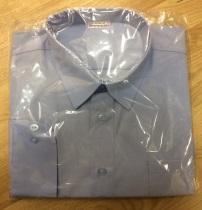 56B139,9069Koszula damska długi rękaw – biała56/186139,9070Koszula damska długi rękaw – biała39A139,9071Koszula męska długi rękaw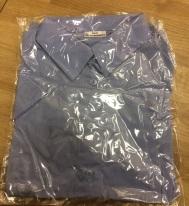 38/164141,3072Koszula męska długi rękaw39/164141,3073Koszula męska długi rękaw41/164241,3074Koszula męska długi rękaw46/164341,3075Koszula męska długi rękaw38/178141,3076Koszula męska długi rękaw39/178141,3077Spodnie damskie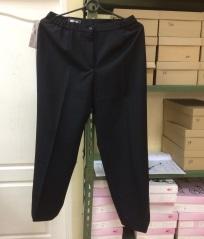 164/92/100-741116,0078Spodnie damskie158/84/101-741116,0079Spodnie damskie176/100/126-751116,0080Spodnie damskie156/80/981106,0081Spodnie damskie158/85/961106,0082Spodnie damskie164/80/1061106,0083Spodnie damskie164/88/1142106,0084Spodnie damskie164/92/1181106,0085Spodnie damskie170/80/1061106,0086Spodnie damskie170/88/1141106,0087Spodnie damskie170/92/1181106,0088Spodnie damskie170/130/1371106,0089Spodnie damskie176/76/1021106,0090Spodnie damskie letnie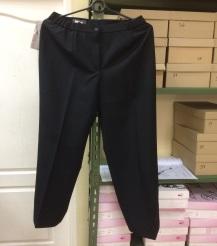 164/84/1101133,0091Spodnie damskie letnie176/84/1101133,0092Spódnica damska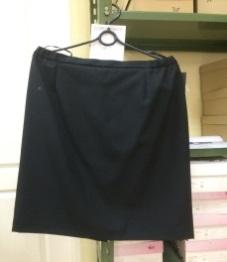 170/88/114187,0093Spódnica damskaS187,0094Sweter męski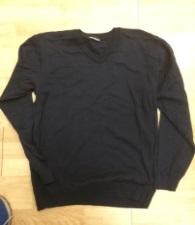 170/112335,0095Sweter męski182/112335,0096Sweter męski188/112335,0097Czapka ocieplana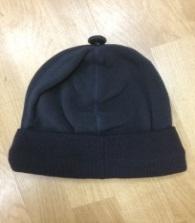 One size811,5098Rękawice damskie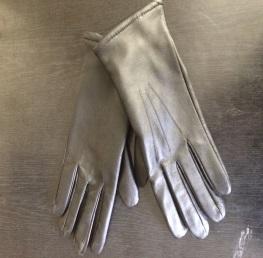 8,5-22535,5099Rękawice damskie9,5-24135,50100Rękawice męskie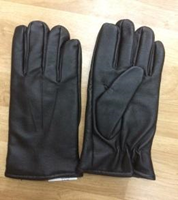 9,5-24135,50101Rękawice męskie10,5-261635,50102    Rękawice męskie11-27135,50103Rękawice męskie6,5228,00104Rękawice męskie7128,00105Rękawice męskie8,5828,00106Rękawice męskie10,5128,00Nr pozycji z załącznika nr 1Nazwa materiałuJednostka miaryIlość oferowana do zakupuOferowana cena jednostkowa netto (zł)Wartość netto123456Razem  wartośćRazem  wartośćRazem  wartośćRazem  wartośćRazem  wartośćI.p.Nazwa materiałuilość12345678